«Мы расскажем вам о том, как мы в садике своем  очень весело живем! »«Утренняя гимнастика»День начинается с утренней гимнастики. Комплексы гимнастики расписаны на каждый месяц в игровой стихотворной форме. «Ветер дует нам в лицо…», «Зайка серенький», «А у нас во дворе», здесь у детей есть возможность перевоплотиться в различных животных. «Мы веселые ребята, любим бегать и играть, Ну попробуй нас догнать!» В течение дня играем в подвижные игры, проводим физкультминутки, уделяем внимание дыхательной и пальчиковой гимнастике. Очень любят наши дети играть в игры, где их кто-то догоняет «Гуси -Лебеди», «У медведя во бору».А еще мы любим отмечать дни рождения, для именинника мы обязательно водим «Каравай» .Ходьба по массажным дорожкам «Здоровье» Проводим оздоровительную работу перед сном. Ходьба по массажным дорожкам с пуговицами. Физическое развитие.Проводим активные занятия по физическому развитию: ходьба по скамеечкам, прыжки в длину, метание мячика на дальность и т.д.На конец года стоит отметить, что дети физически развиваются, с желанием двигаются, им интересно выполнять разнообразные физические упражнения, они научились выполнять различные действия. В соответствии с возрастными возможностями у них развивается координация движений, способны быстро реагировать на сигналы, переключаться с одного движения на другое. Научились выполнять задания и с большим желанием вступают в игровые действия.Культурно - гигиенические навыки.В течение года сформировали у детей простейшие культурно-гигиенические навыки. Во время умывания дети самостоятельно моют руки: намыливают их мылом, смывают, вытирают их полотенцем. Все дети знают свое полотенце и аккуратно вешают его на место.Не все умели кушать ложкой, но подросли с годок – немножко, Теперь смотрите-ка скорее, кушать сами мы умеем! Во время приема пищи дети самостоятельно кушают, приучаем их кушать аккуратно, пользоваться салфеткой и благодарить после еды. Дети хорошие помощники в сервировке стола: раздают хлеб и ложки. Выполняют просьбы. Мы их приучаем к уборке игрушек.Навыки самообслуживания.При небольшой помощи взрослых дети умеют раздеваться (снимать колготки, обувь) и складывать аккуратно одежду на стул. Одевание дается нам чуть сложнее, но мы еще учимся.Художественное творчество. Дети знают, что карандашами, фломастерами, красками и кистью можно рисовать. Умеют правильно держать их в руке. Различают цвета. Учились проводить горизонтальные и вертикальные и округлые линий.Дети умеют пользоваться пластилином, раскатывают комок пластилина прямыми и круговыми движениями кистей рук; отламывают от большого комка пластилина маленькие комочки, сплющивать их ладонями. Лепят несложные фигуры. В образовательной деятельности. Разучили 6 основных цветов: красный, желтый, зеленый, синий, белый, черный, размер (большой, маленький, формы (круг, квадрат, треугольник). Называть один и много предметов.Дети знают и называют домашних и диких животных, их детенышей. Различают овощи, фрукты. Имеют представления о природных сезонных явлениях.На музыкальном развитии.Которое ведет музыкальный руководитель – Скрыльников А.Н.. дети активно включаются в совместную деятельность, поют, знают очень много песенок, воспроизводят танцевальные движения (хлопают, притоптывают, воспроизводят действия животных, например, зайчика). Дети эмоционально реагируют на знакомые детские песни.В конструктивной деятельности:В процессе игр с настольным и напольным строительным материалом дети познакомились с деталями (кубик, кирпичик, пластина, умеют сооружать элементарные постройки по образцу (предметы мебели, домики, башенки, дорожки). И с удовольствием обыгрывают их.Игровая деятельность:Дети с удовольствием играют в дидактические, развивающие в игры. Складывают пирамидку, собирают пазлы. Овладели навыками сюжетно-  отобразительной игры. Дети переносят знакомые действия в игру. Врач – лечит, шофер – водит машину, парикмахер – подстригает. И конечно же, очень любят игры на свежем воздухе.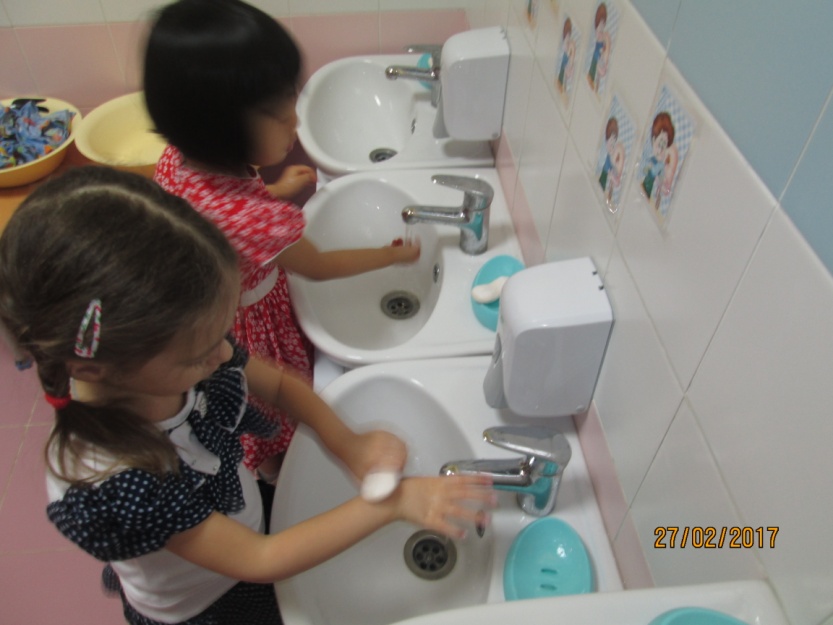 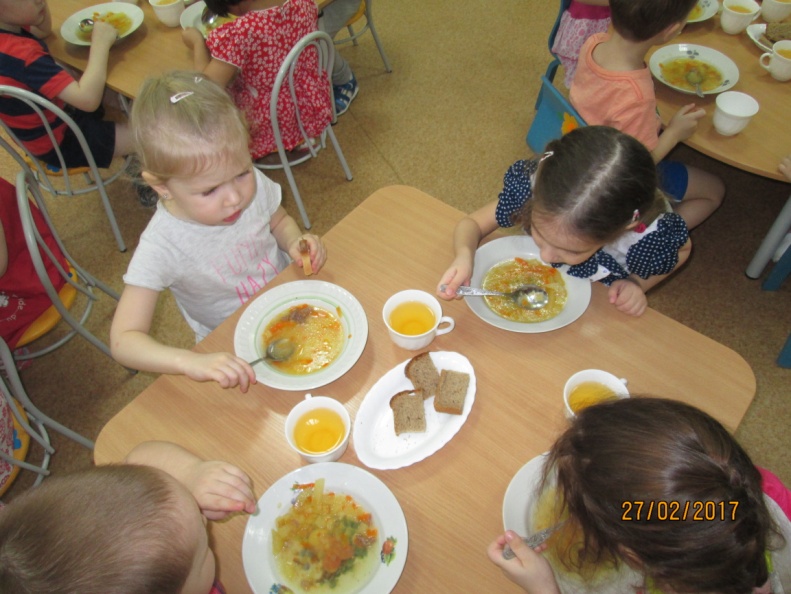 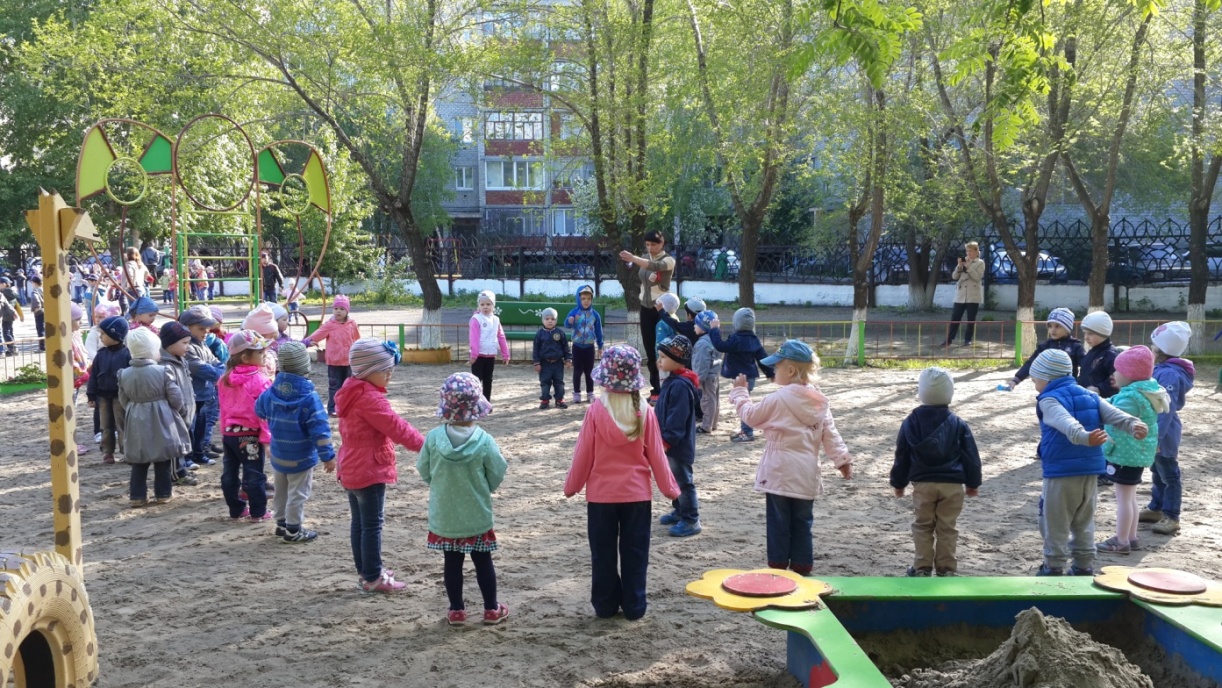 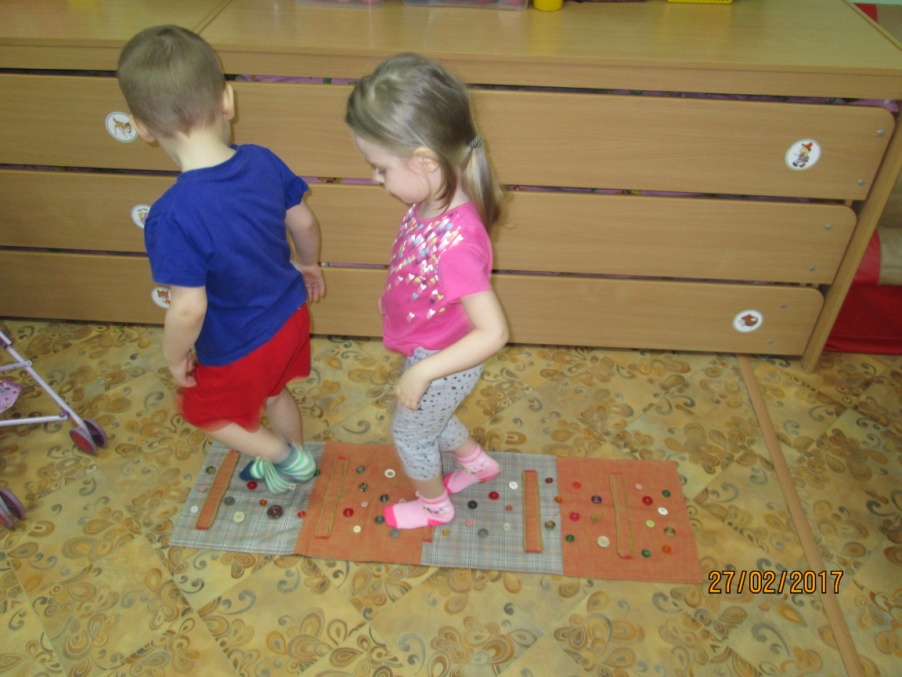 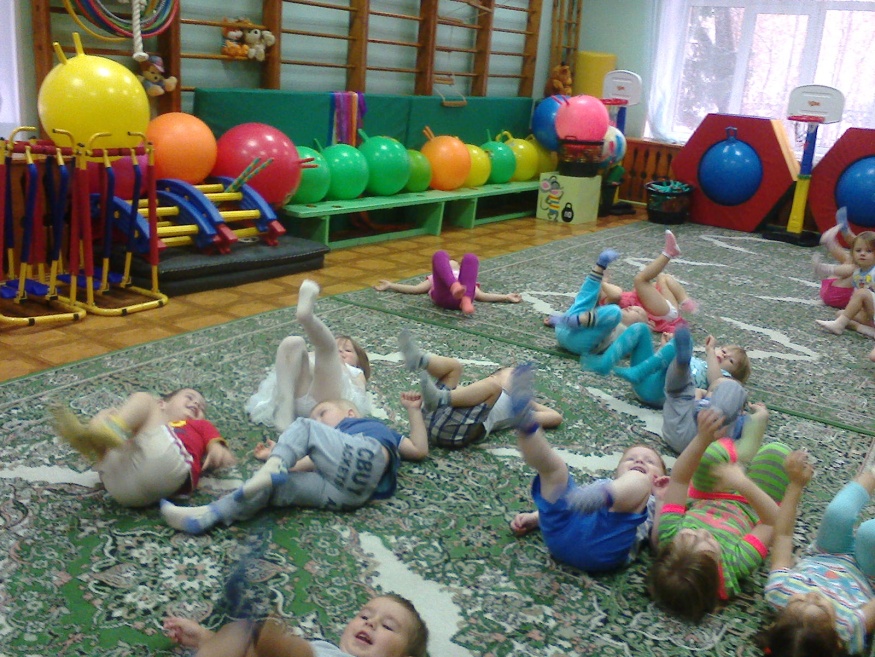 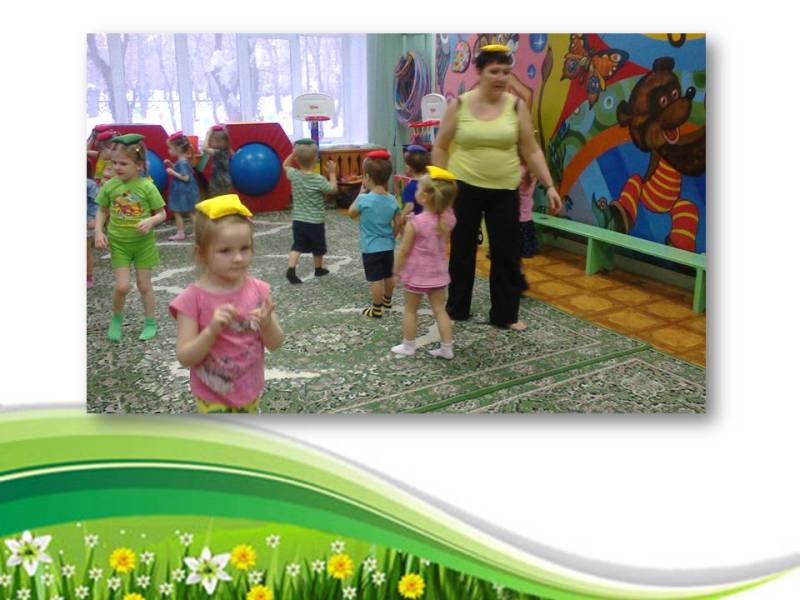 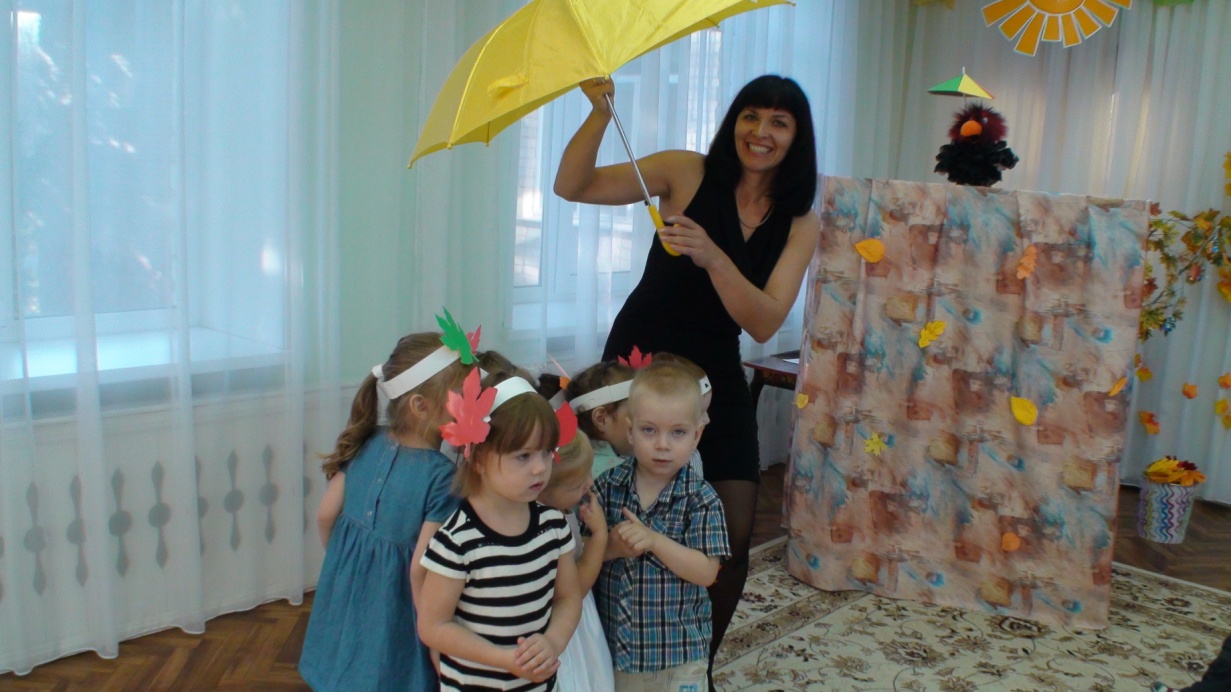 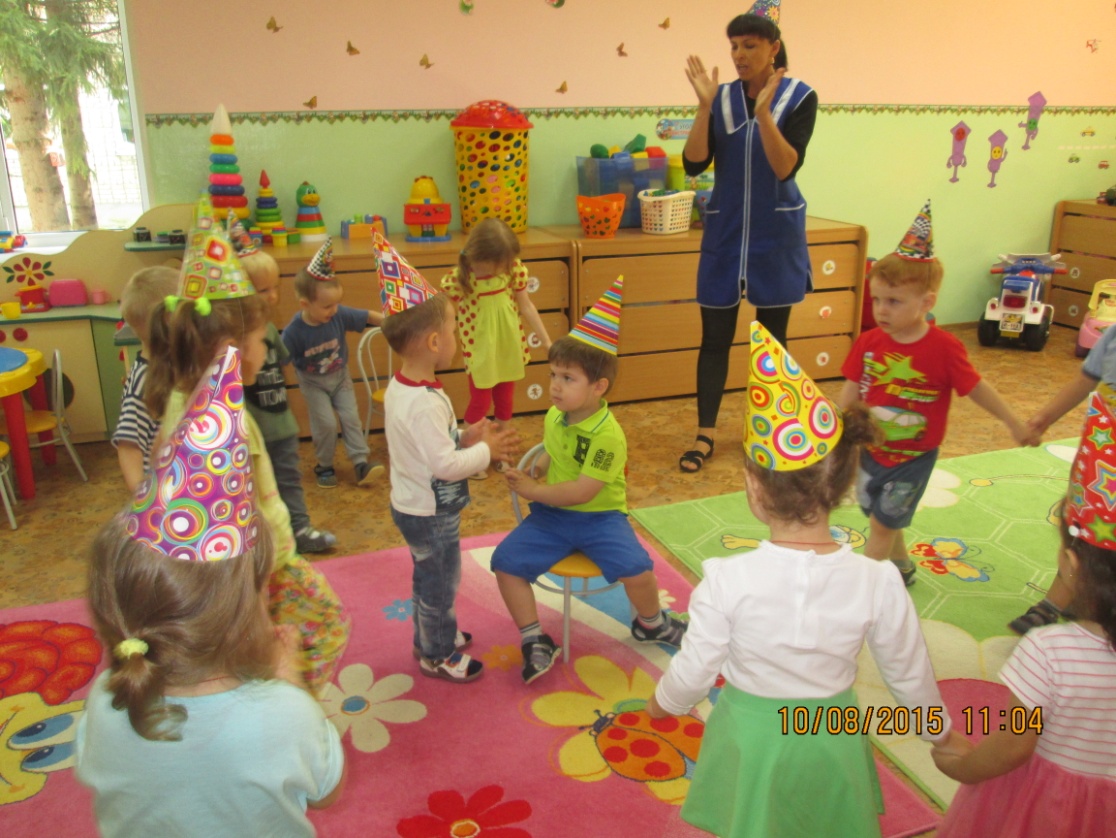 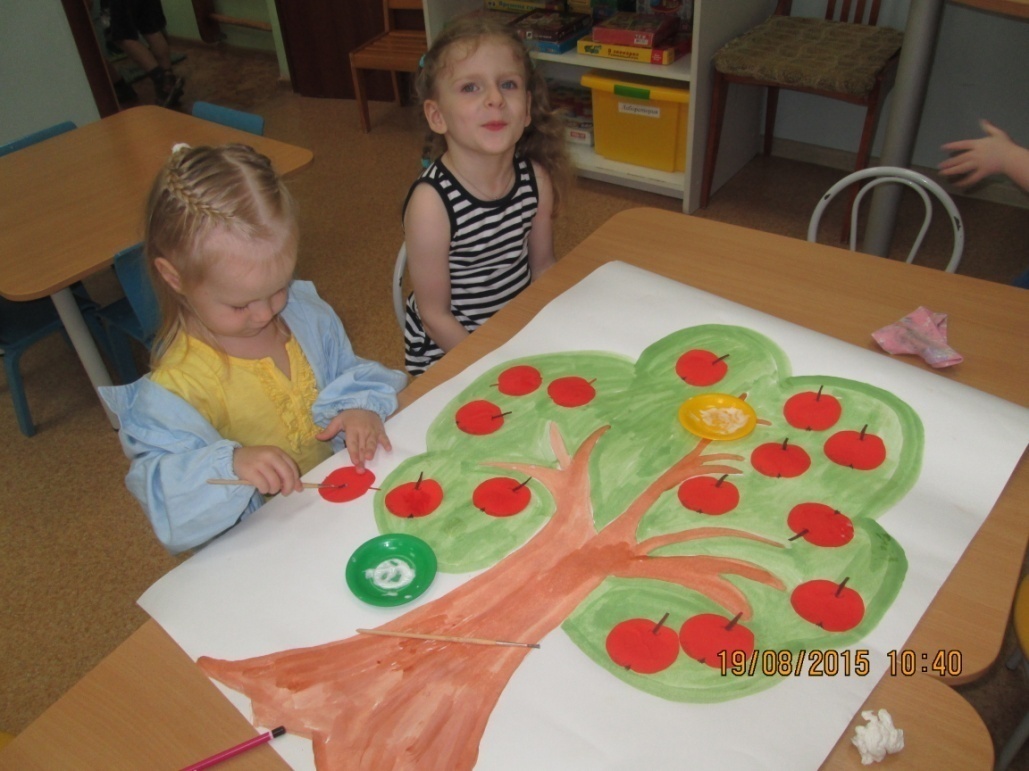 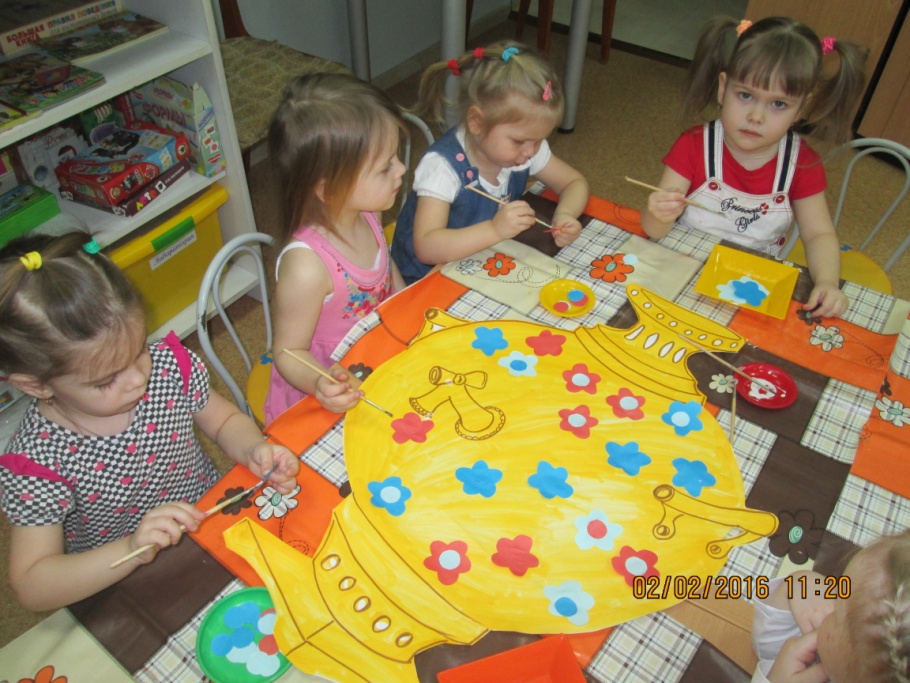 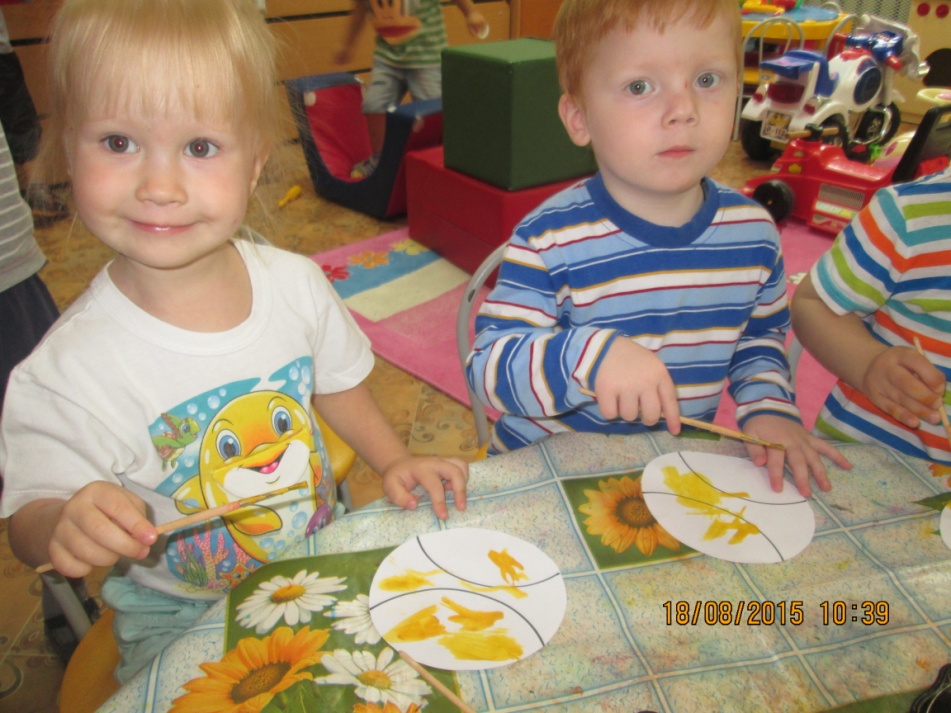 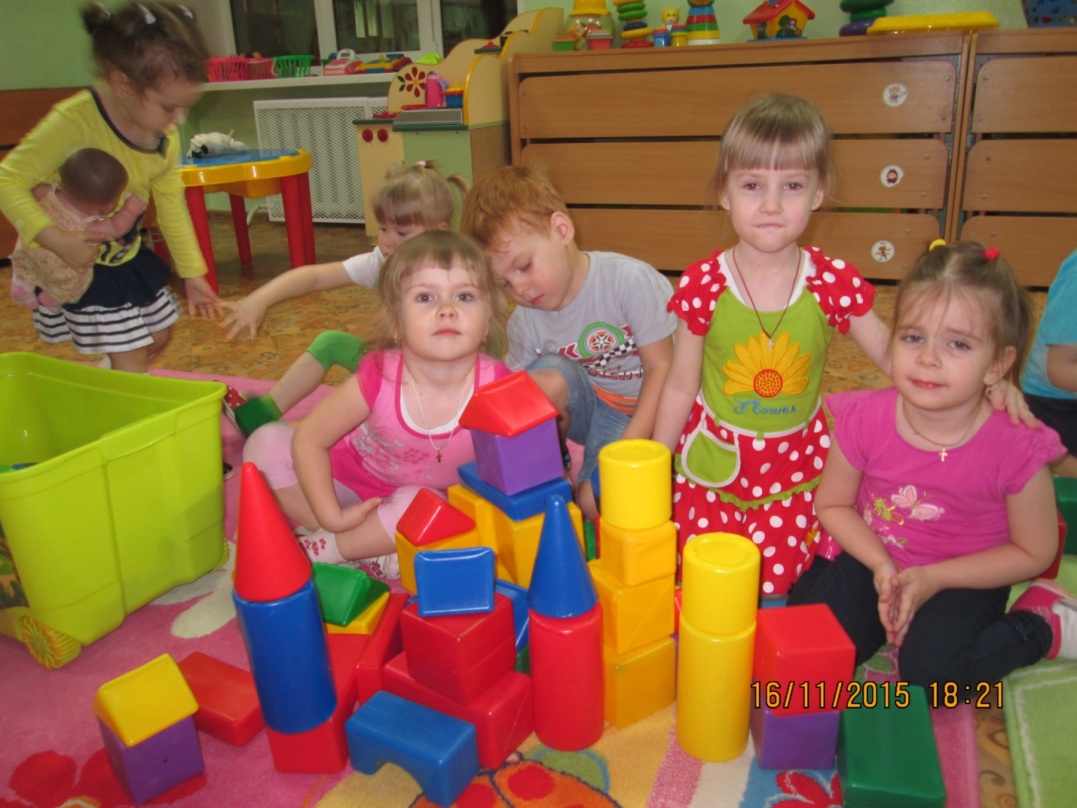 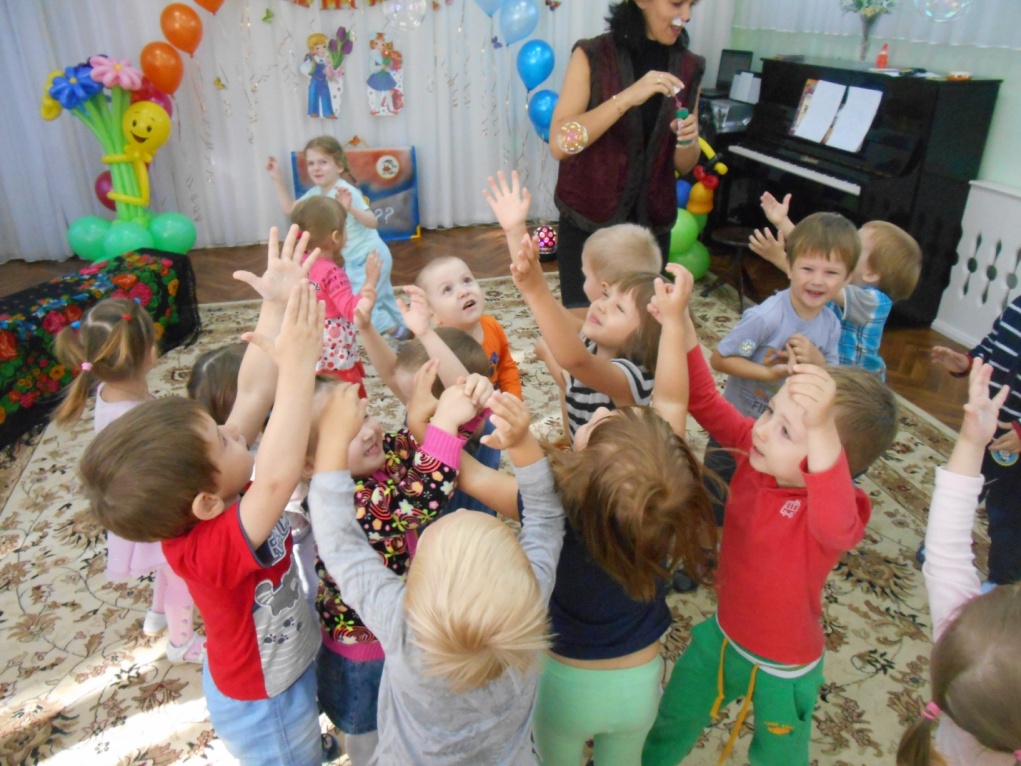 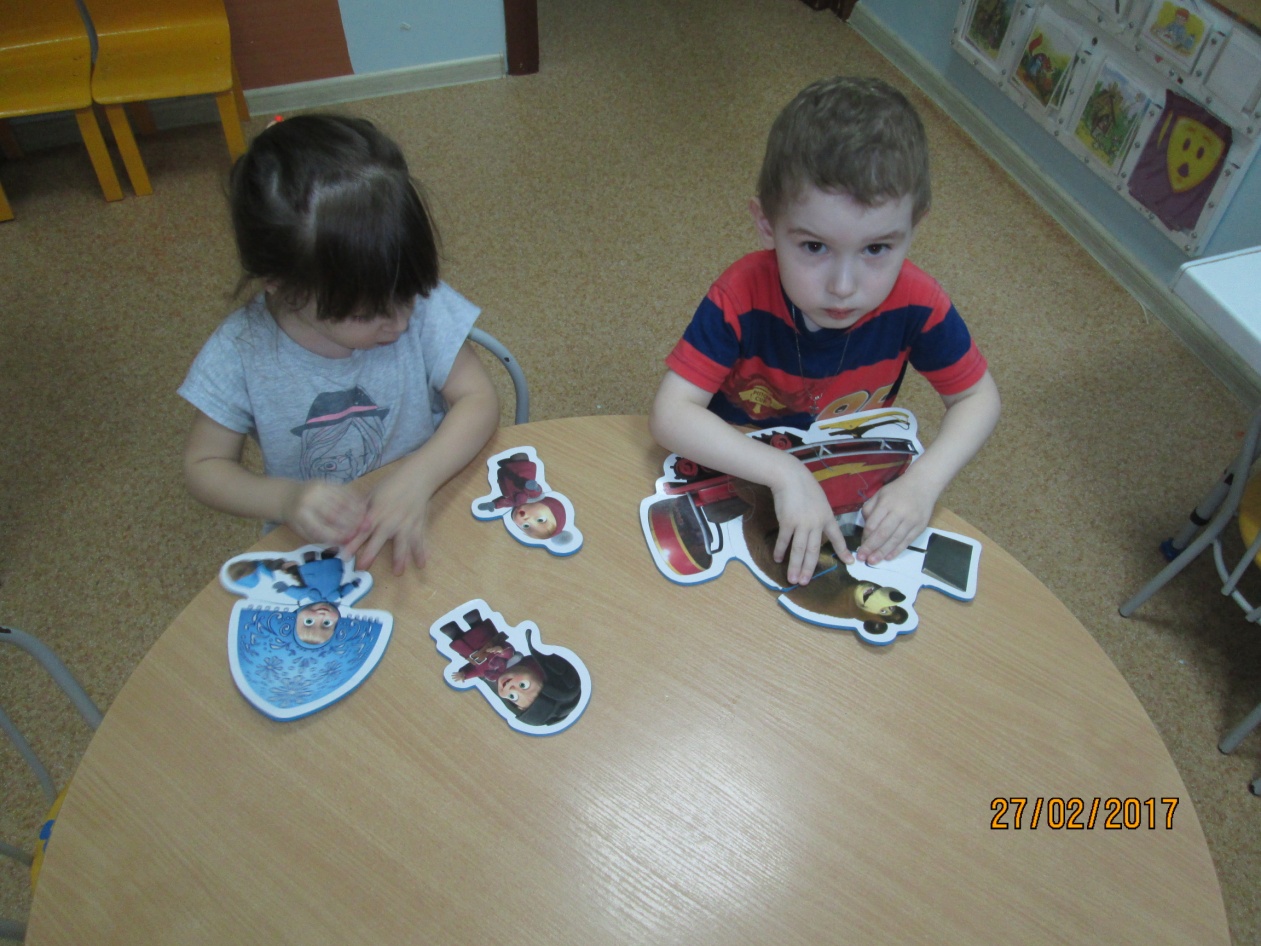 